Приложение к программе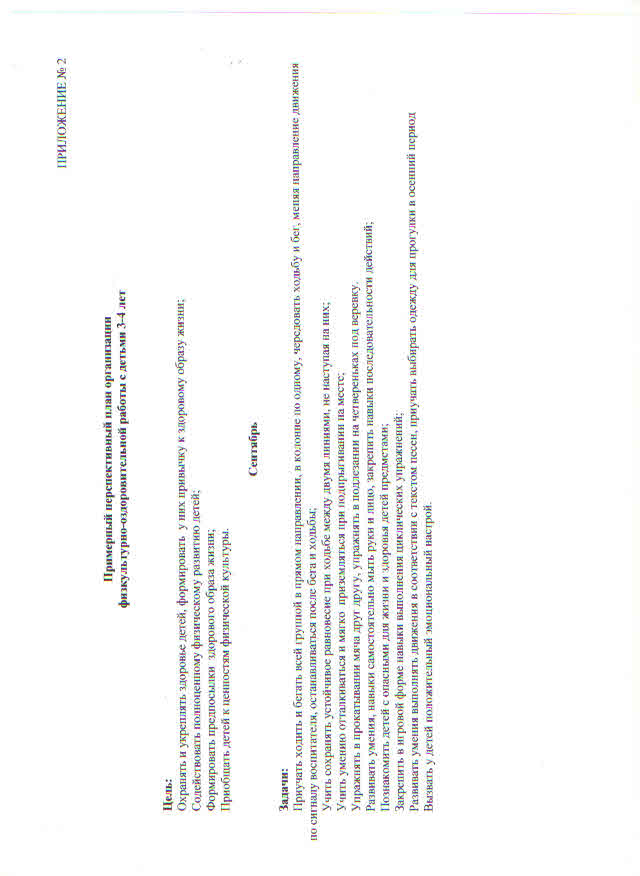 Приложение к программе 2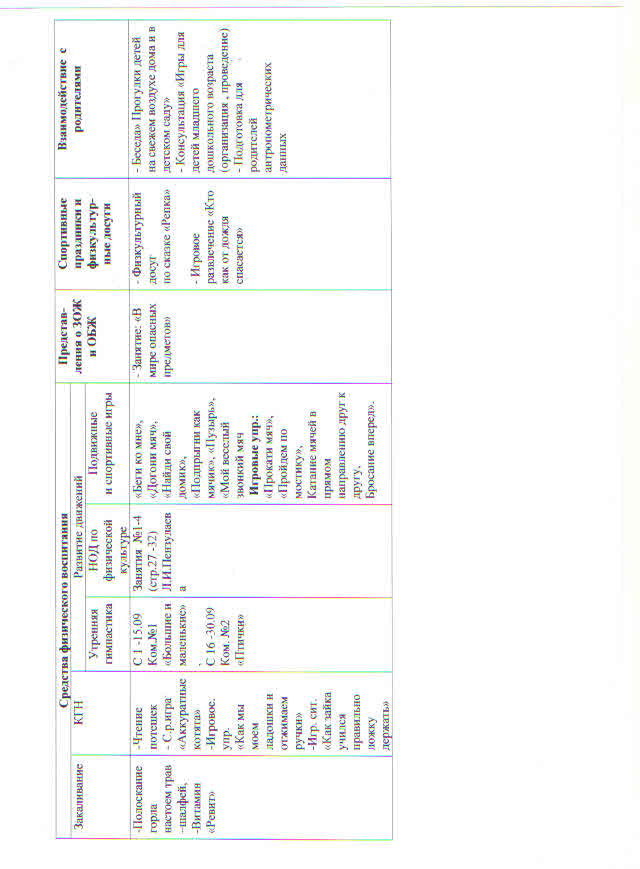 Приложение к программе 21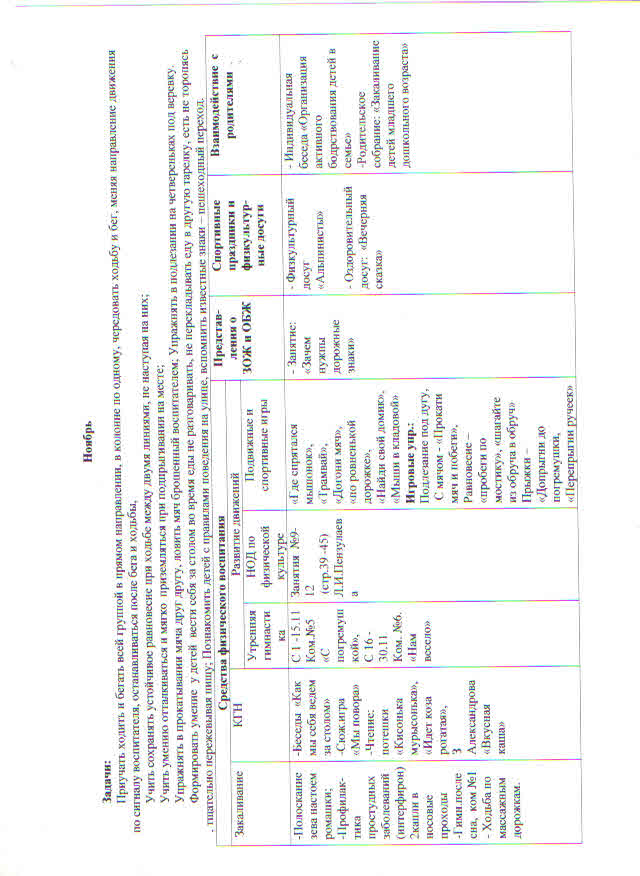 Приложение к программе 22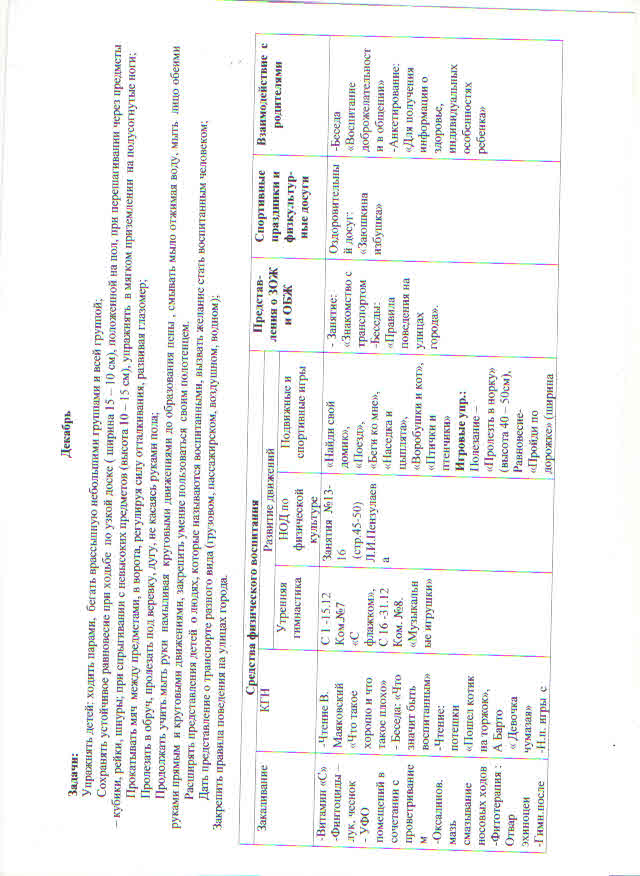 Приложение к программе 23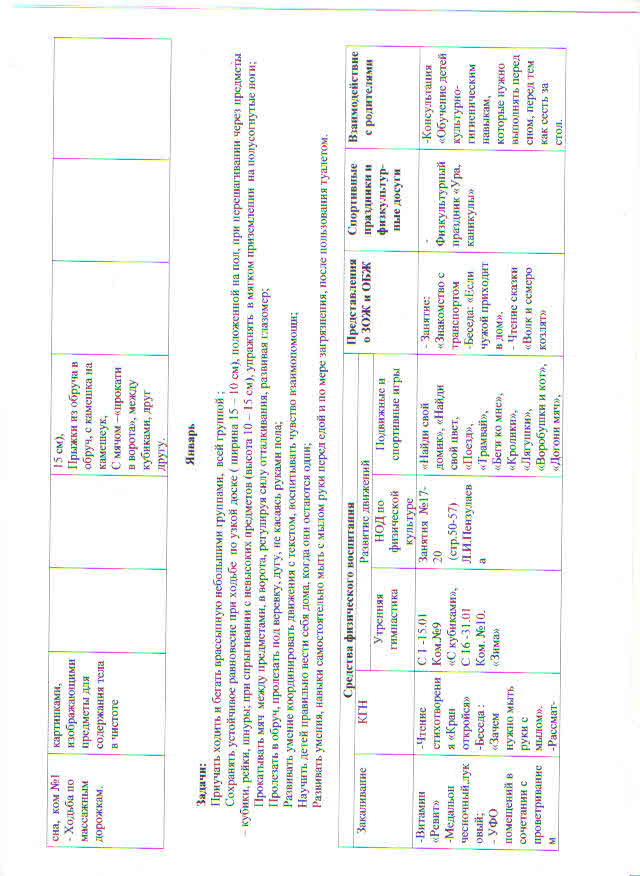 Приложение к программе 24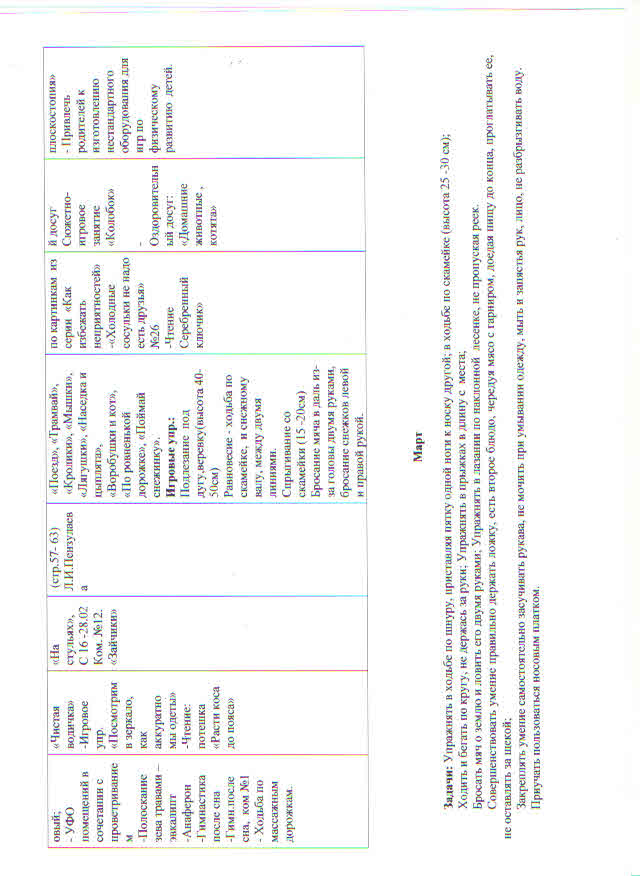 Приложение к программе 25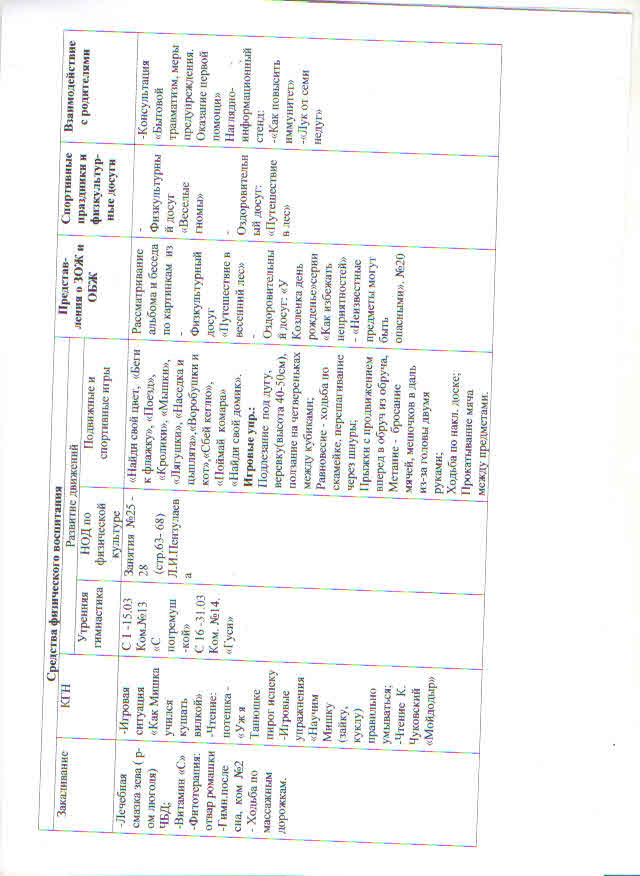 Приложение к программе 26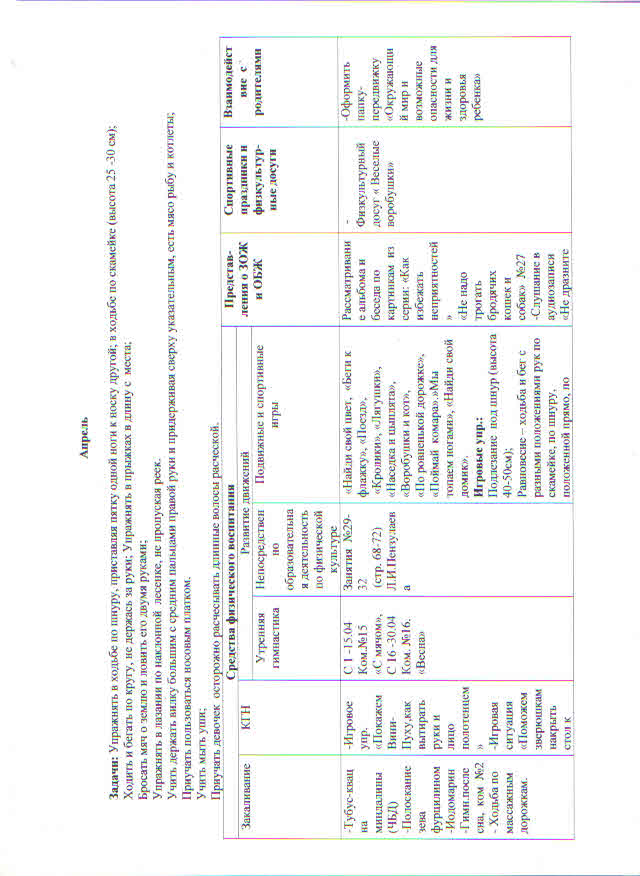 Приложение к программе 27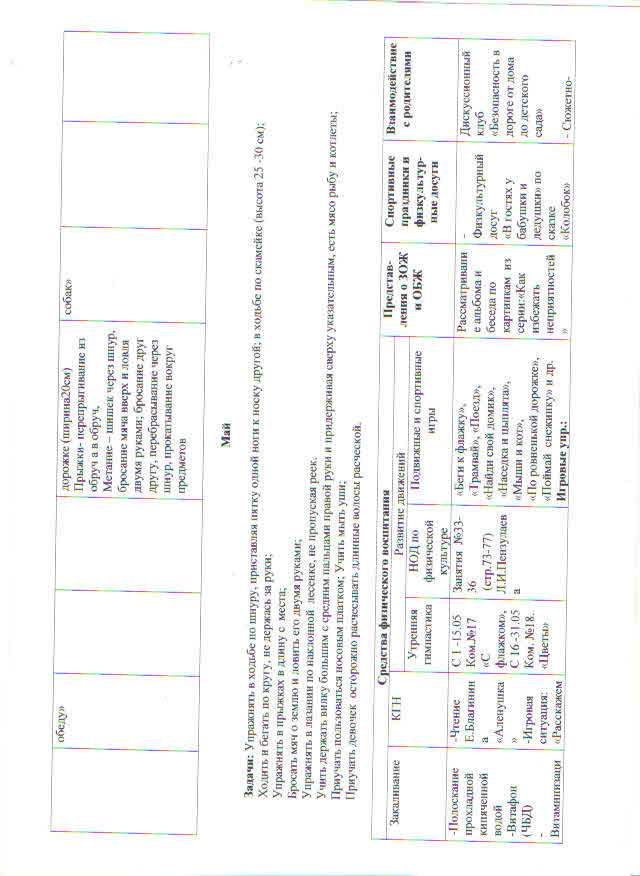 Приложение к программе 28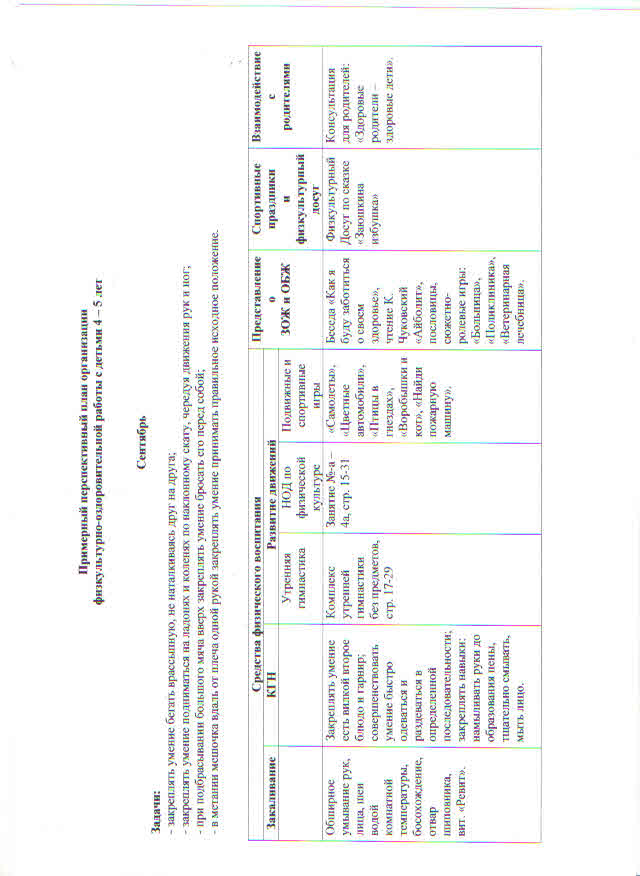 Приложение к программе 29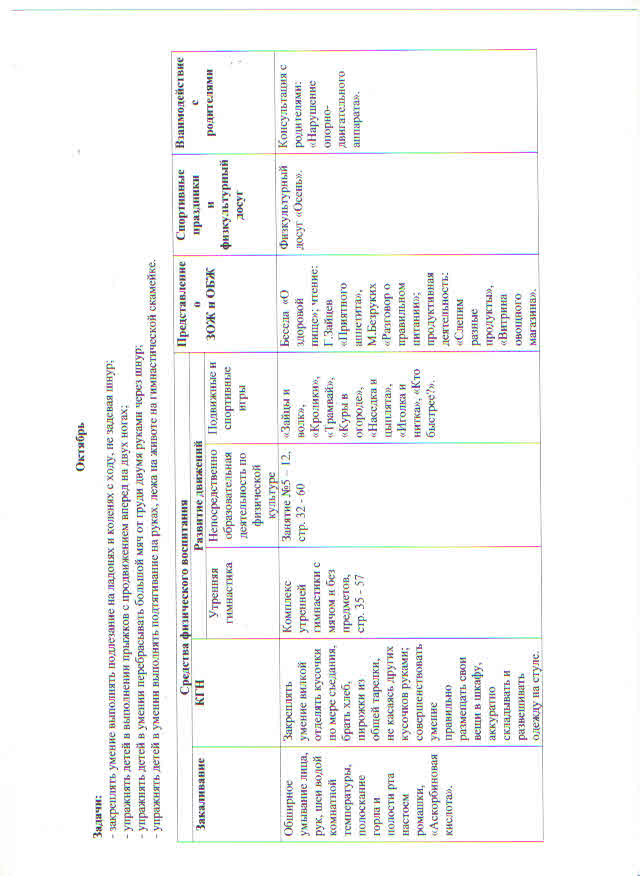 Приложение к программе 210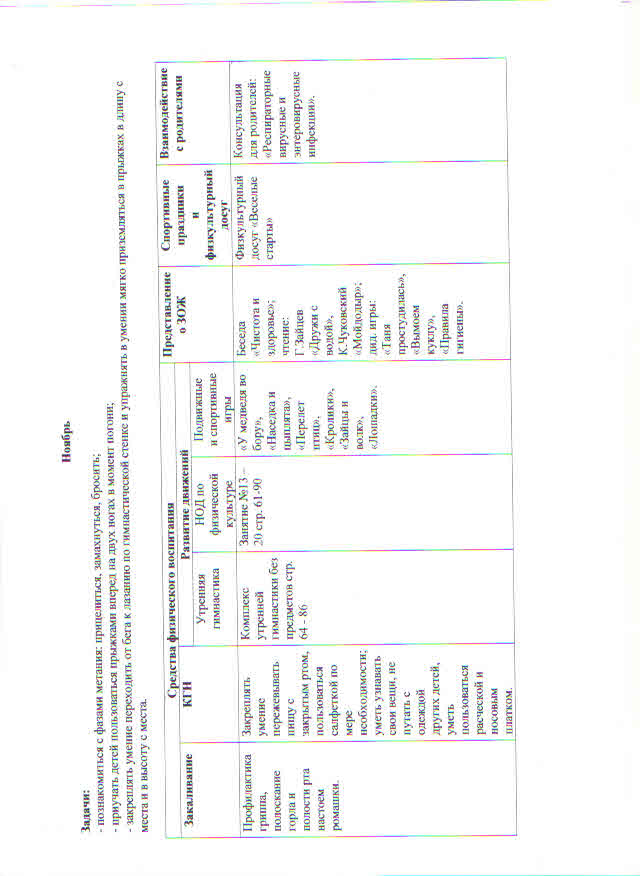 Приложение к программе  211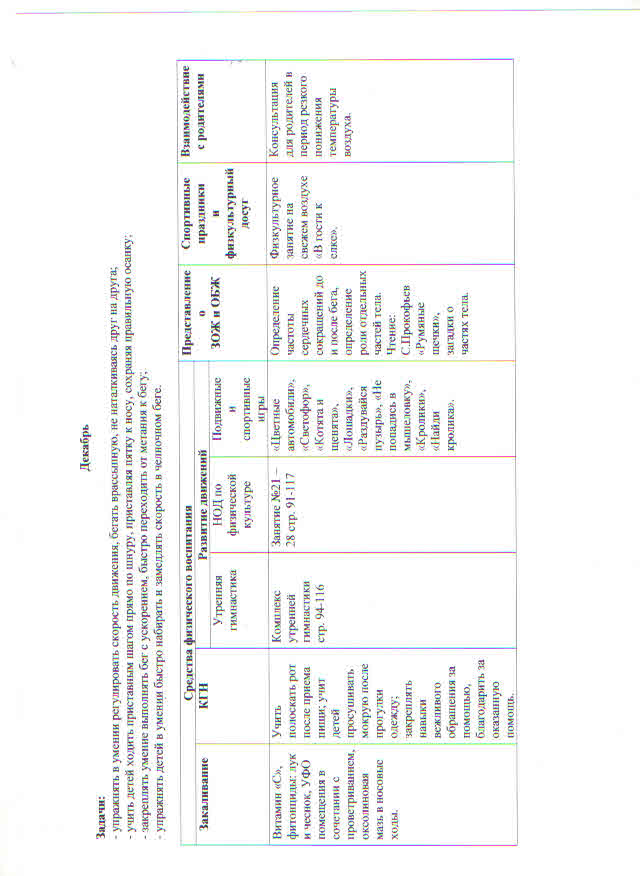 Приложение к программе 212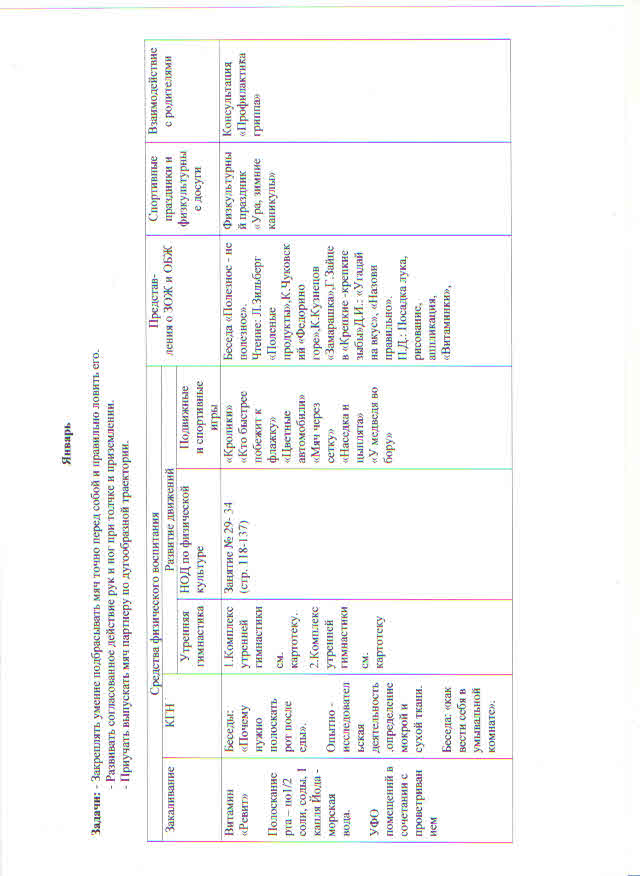 Приложение к программе 213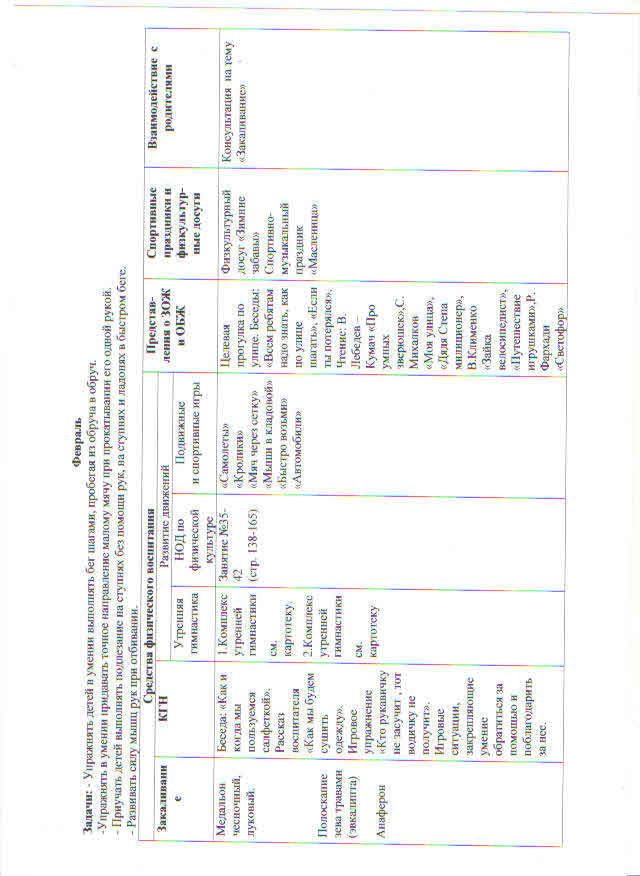 Приложение к программе 214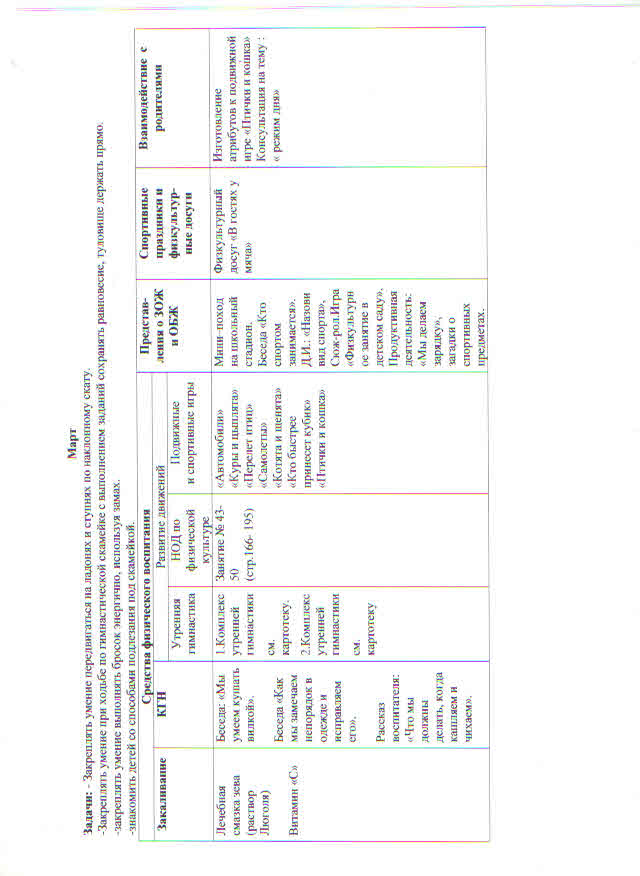 Приложение к программе 215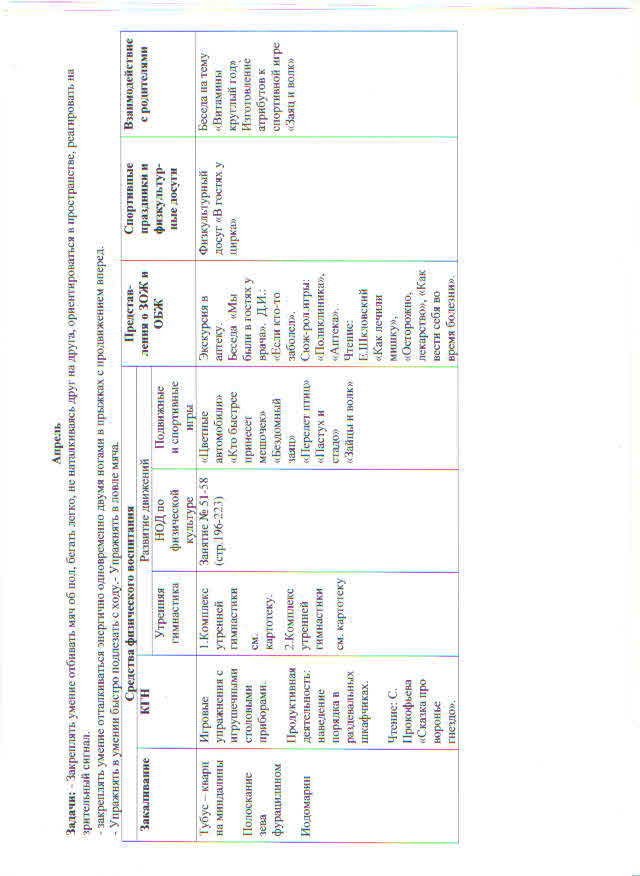 Приложение к программе 216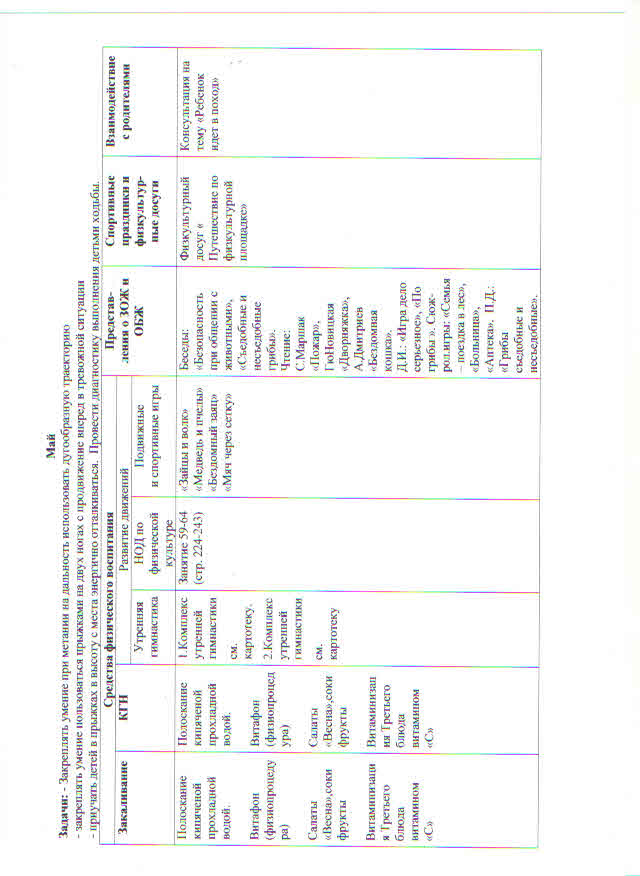 Приложение  к программе 217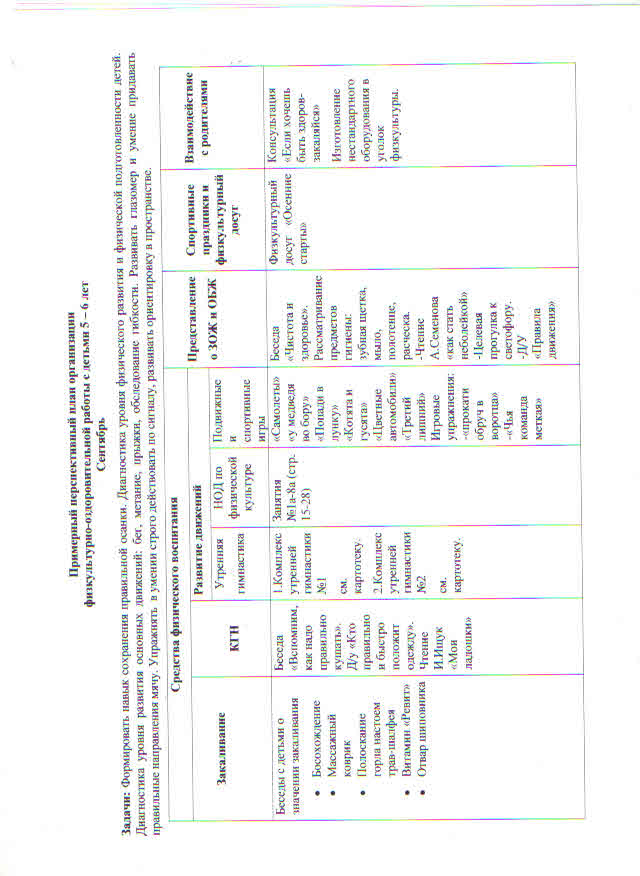 Приложение к программе 218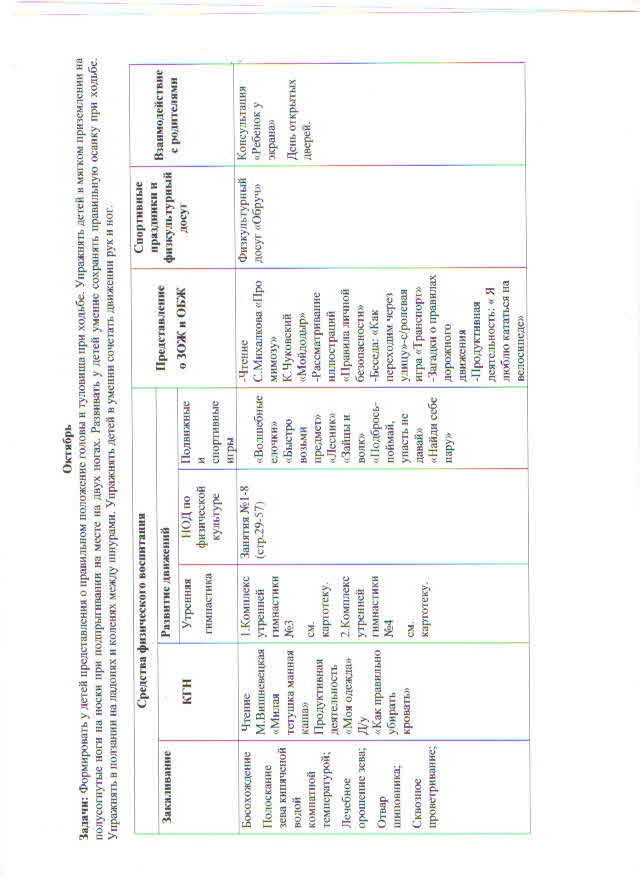 Приложение к программе 219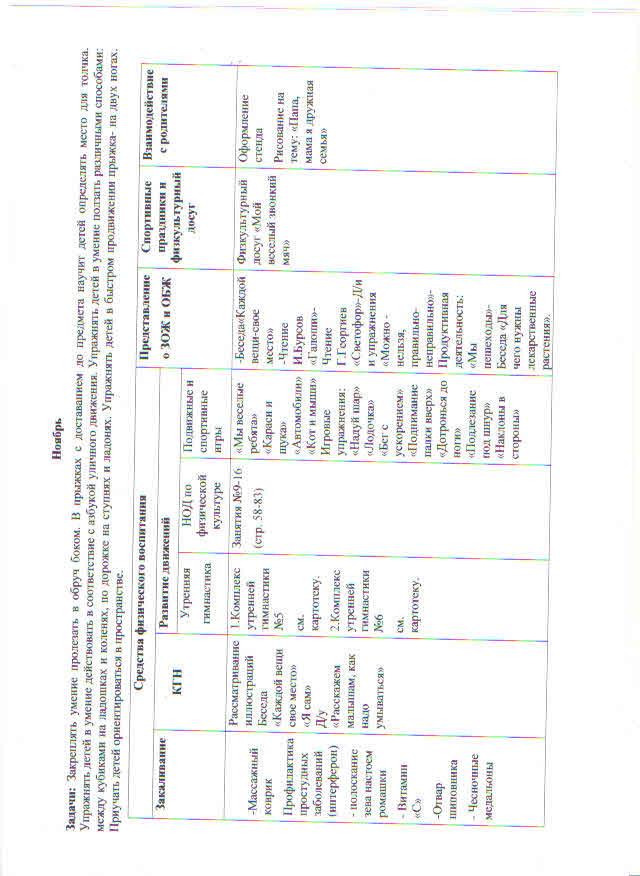 Приложение к программе 220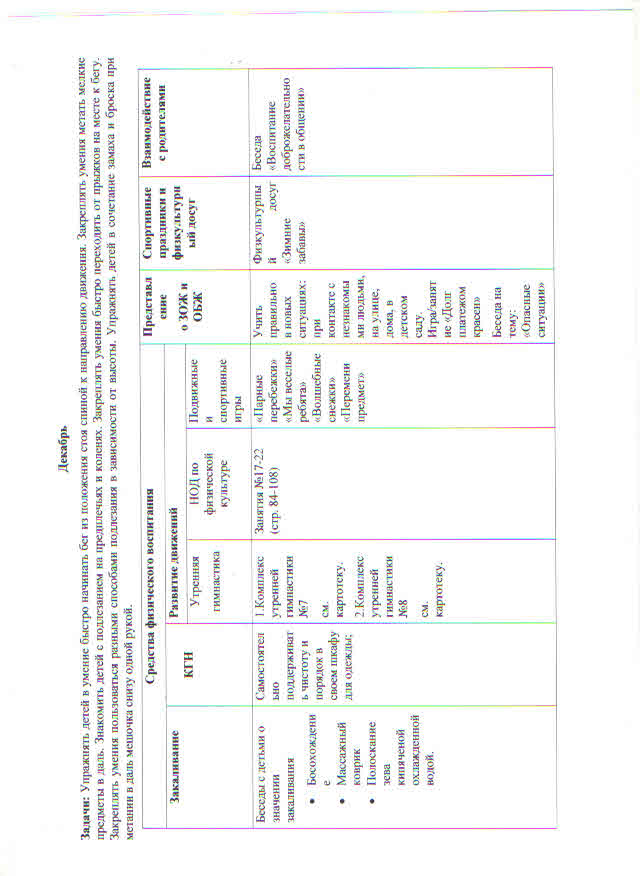 Приложение к программе 221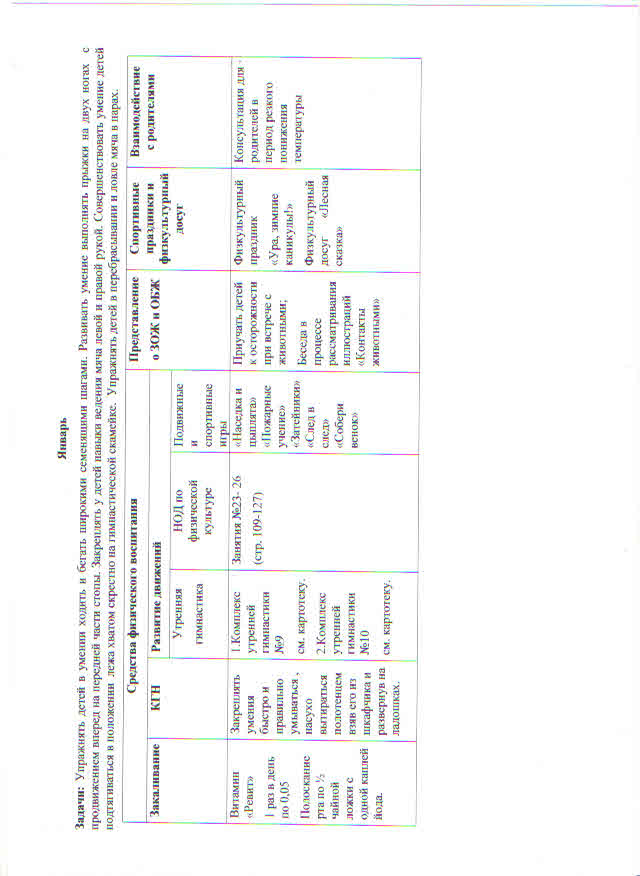 Приложение к программе 222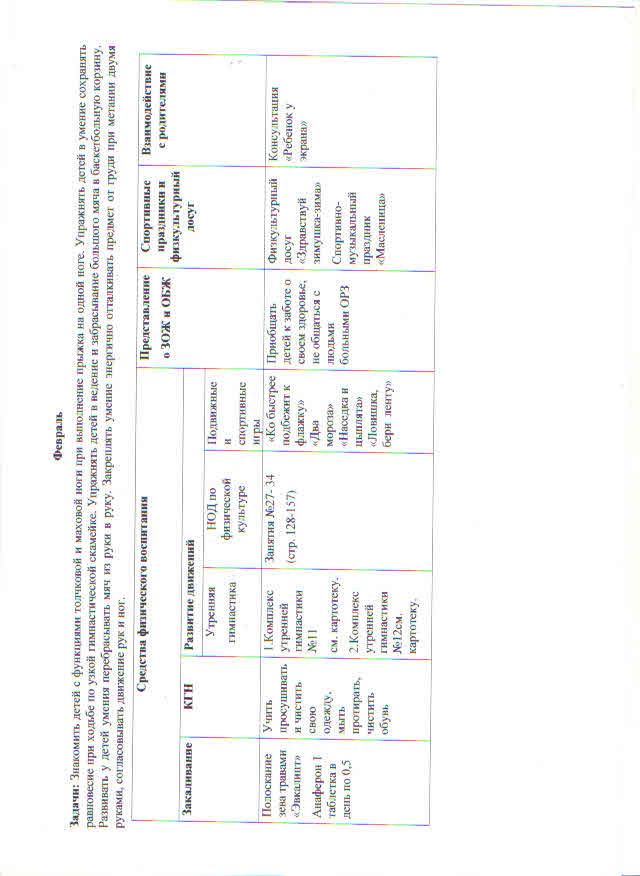 Приложение к программе 223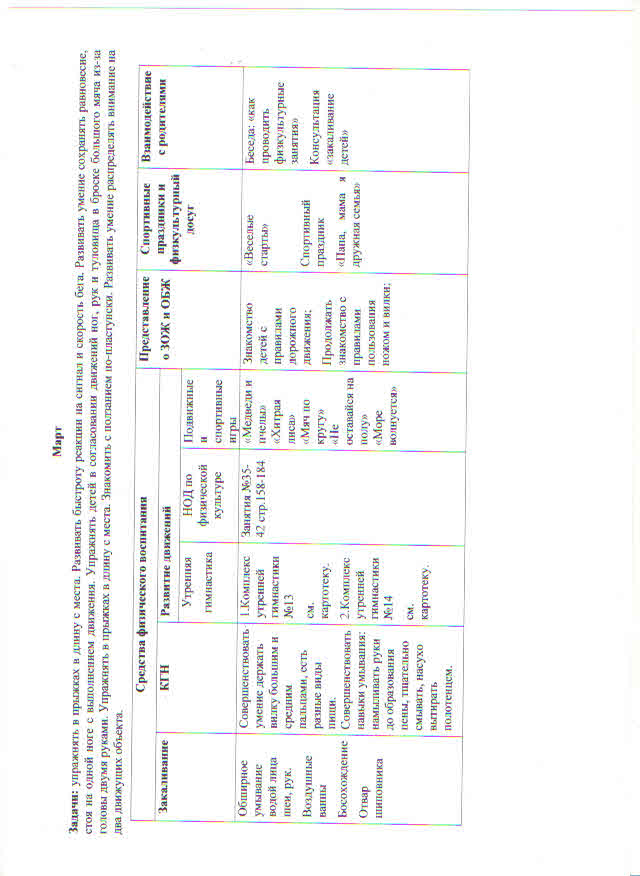 Приложение к программе 224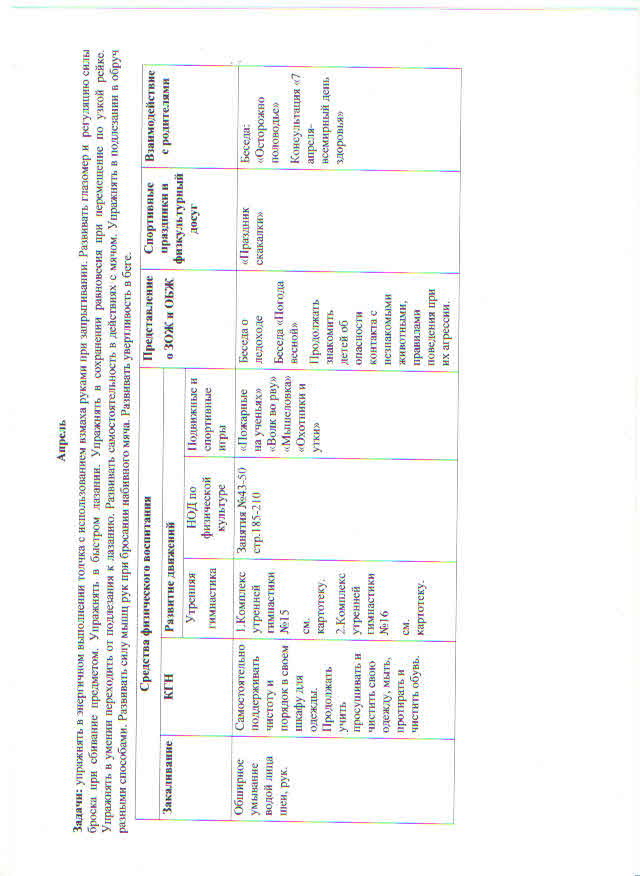 Приложение к программе 225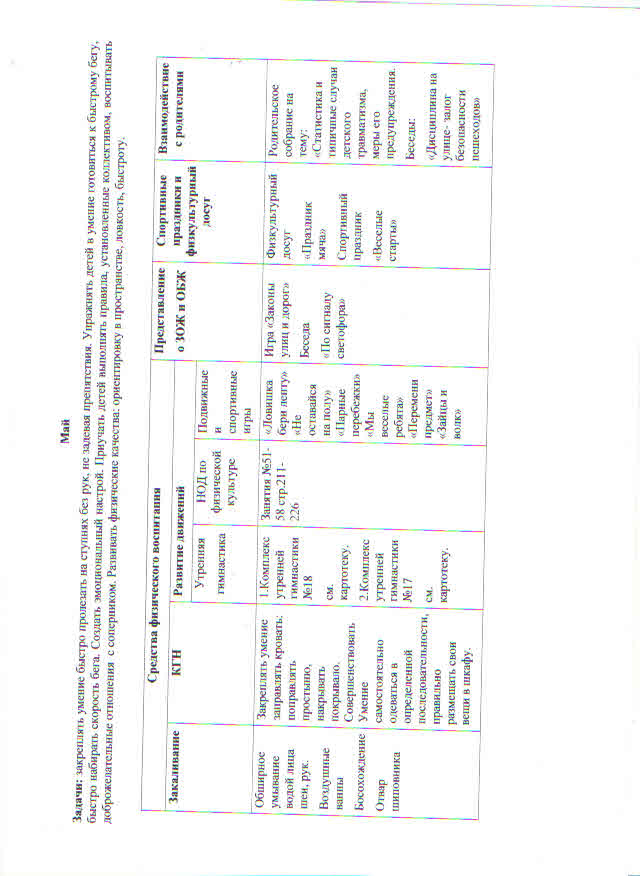 Приложение к программе 226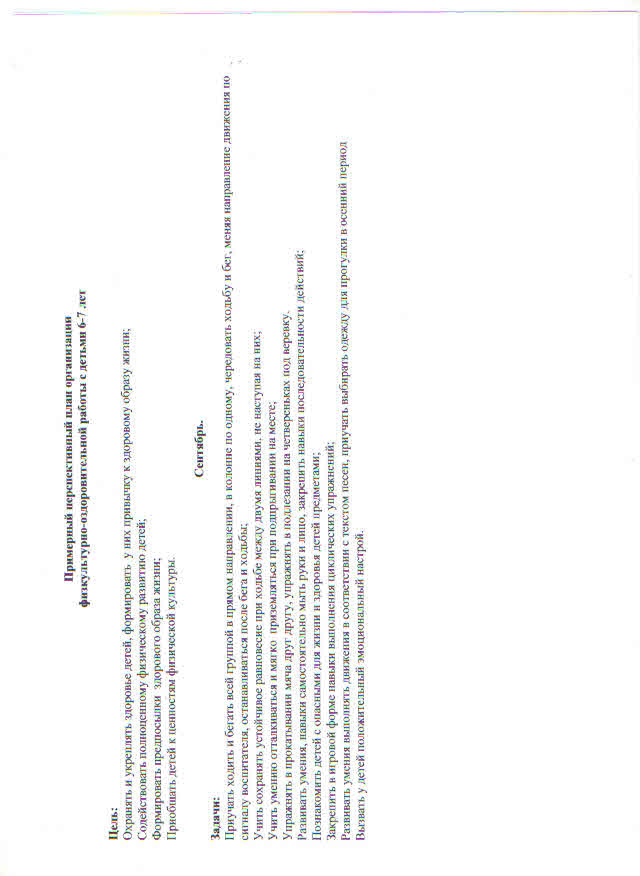 Приложение к программе 227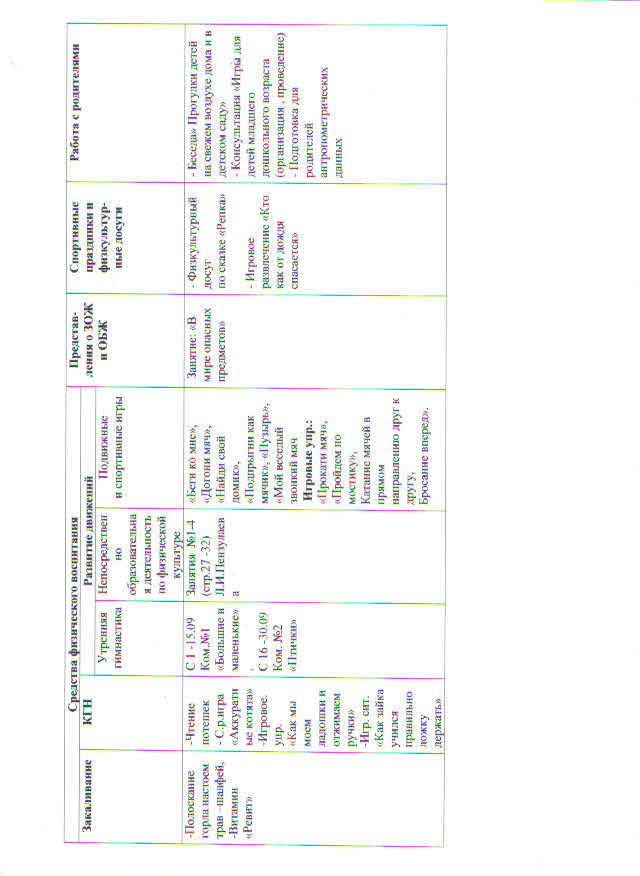 Приложение к программе 228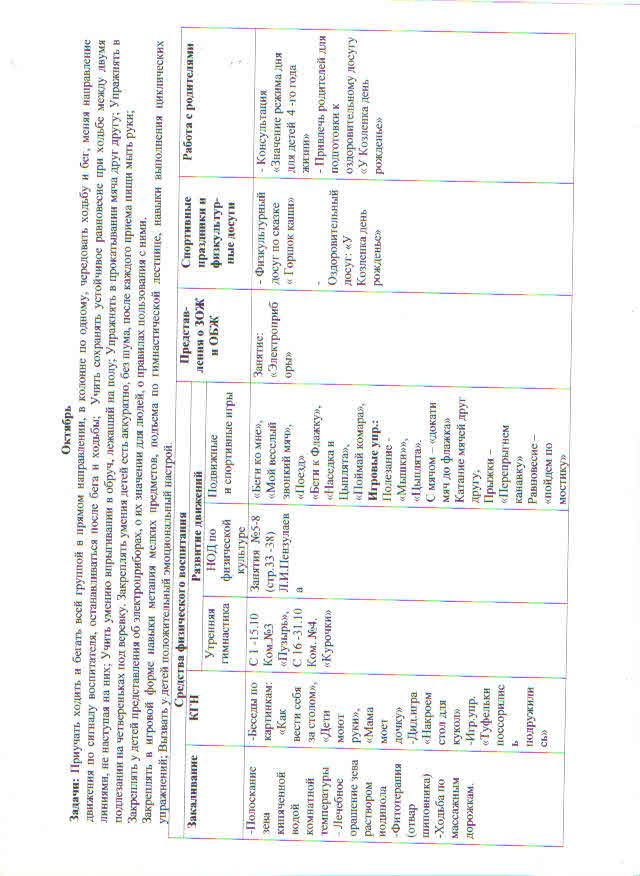 Приложение к программе 229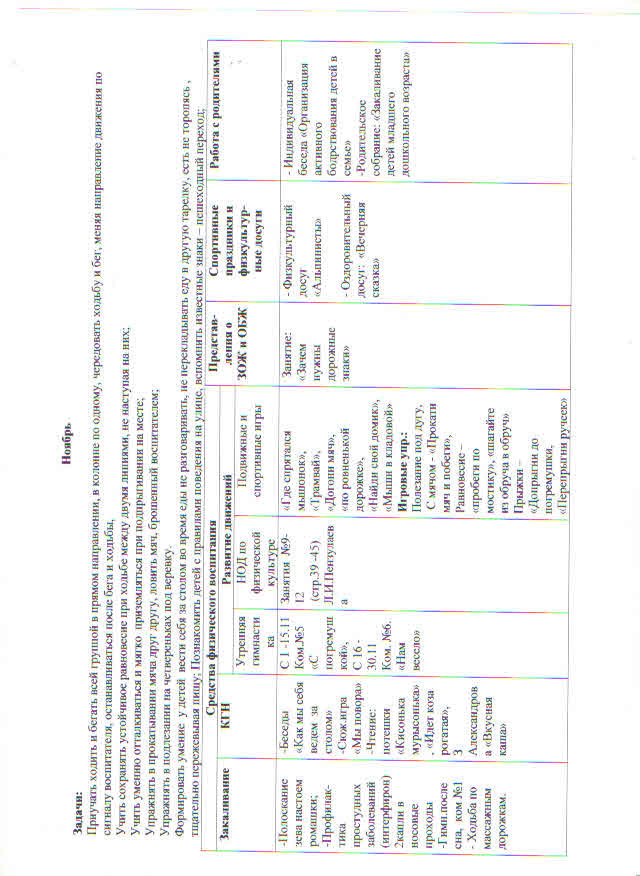 Приложение к программе 230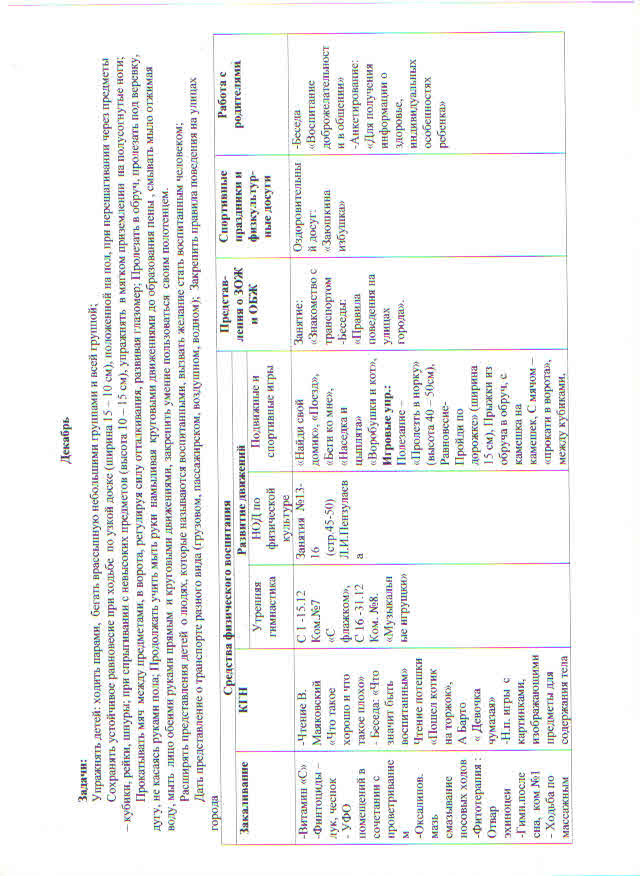 Приложение к программе 231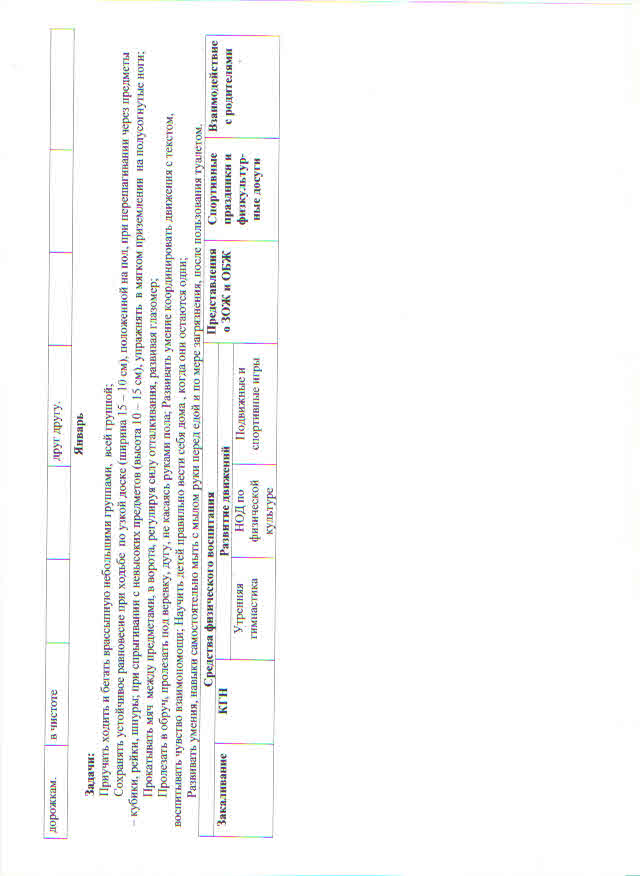 Приложение к программе 232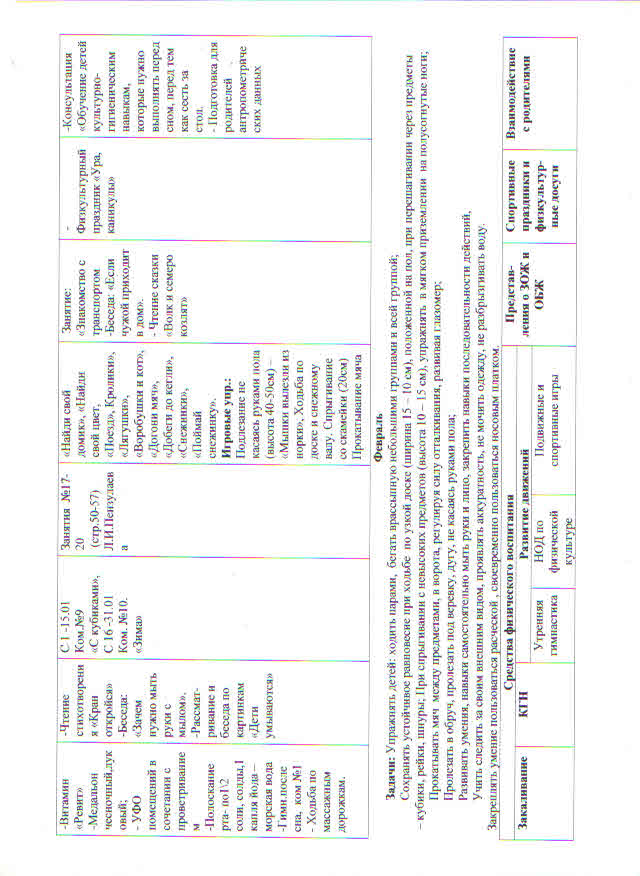 Приложение к программе 233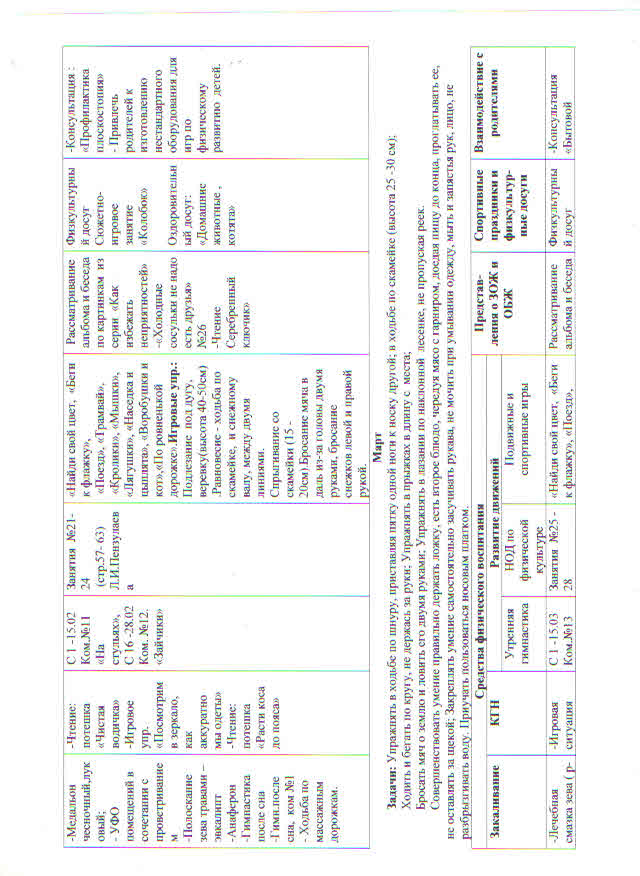 Приложение к программе 234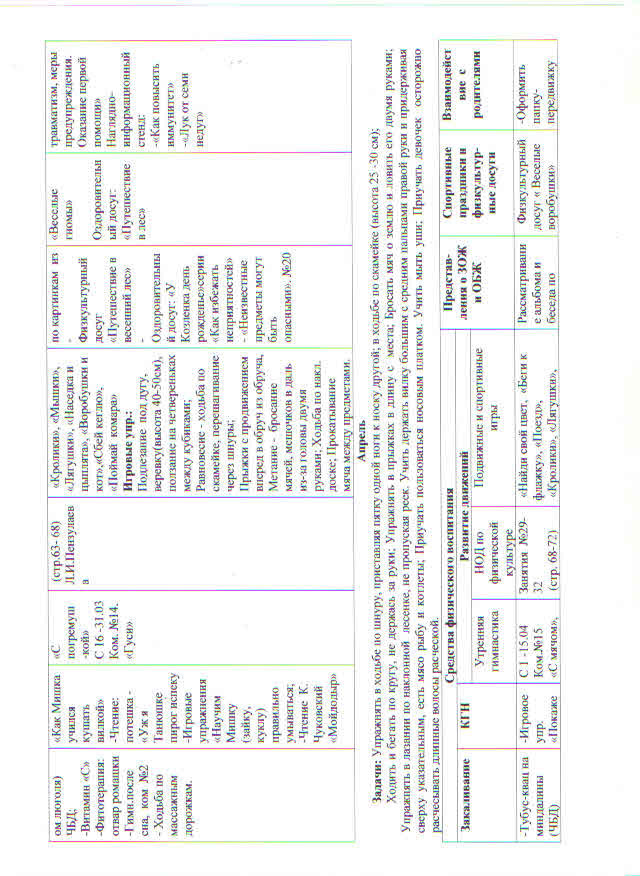 Приложение к программе 235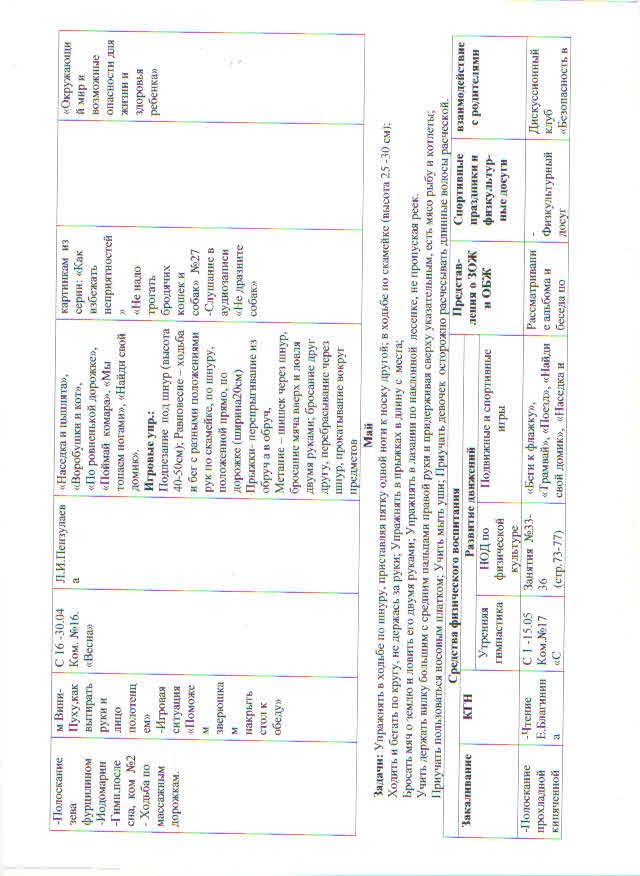 Приложение к программе 236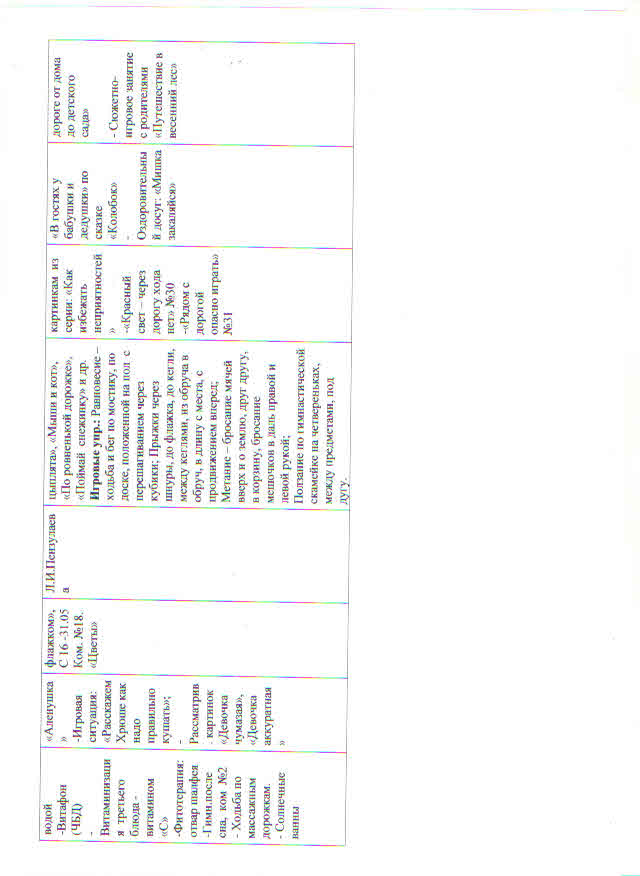 